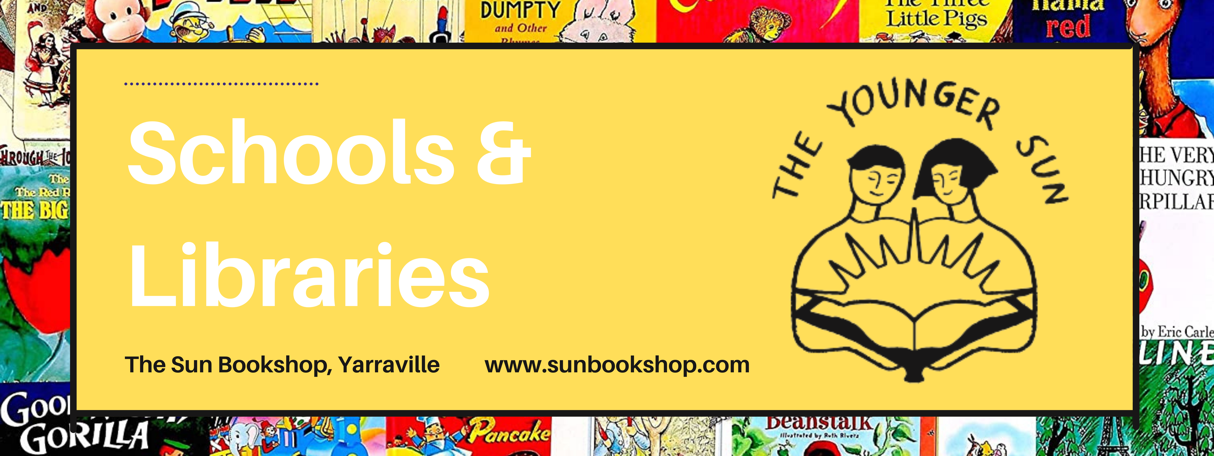 SLAVThursday June 15thTOPIC: Novels to Enhance Curriculum AreasCross-curriculum PrioritiesLearning about Aboriginal and Torres Strait Islander histories and culturesLearning about Asia and Australia’s engagement with AsiaLearning about SustainabilityJUNIORSENIOROur Race For Reconciliation – Anita HeissBoy From The Mish – Gary LonesboroughWho Am I? (My Australian Story) – Anita HeissWe Didn’t Think It Through – Gary LonesboroughMaybe Tomorrow – Boori Monty PriorThe Upwelling – Lystra RoseSea Horse  - Bruce PascoeMy Spare Heart – Jared ThomasThe Dog Runner – Bren McDibbleGhost Bird - Lisa FullerNjunjul the Sun – Meme McDonaldThe Tribe Series – Ambelin KwaymullinaMy Girragundji – Meme McDonaldSister Heart – Sally MorganThe Binna Binna Man – Meme McDonaldCatching Teller Crow – Ambelin KwaymullinaWylah: The Koorie Warrior series – Jordan GouldMy Place (Young Readers – Sally MorganKoori Princess – Anita HeissJandamarra and the Bunuba Resistance – Banjo WoorunmurraMaku – Meyne WyattCalypso Summer – Jared ThomasNgiya Yintanga Japarrika – Tiwi CollegeSongs That Sound Like Blood – Jared ThomasJaparrika Rises – Tiwi CollegeTracks of the Missing – Carl MerrisonUncle X-Box – Jared ThomasMy Father’s Shadow – Jannali JonesThe Secret of the Black Bushranger – Jackie FrenchMrs Whitlam – Bruce PascoeBirrung the Secret Friend – Jackie FrenchBecoming Kirrali Lewis – Jane HarrisonNanberry Black Brother White – Jackie FrenchDeadly Unna? – Phillip GwynneSaltwater Boy – Bradley ChristmasWhite Girl – Tony BirchUbbies Underdogs series  (Graphic Novels) Follow the Rabbit Proof Fence – Doris PilkingtonBURN – Melanie Saward  (Due August)JUNIORSENIORFly On the Wall – Remy LaiTiger Daughter – Rebecca LimThe Glow – Sophie LagunaLaurinda – Alice PungAll Four Quarters of the Moon – Shirley MarrA Magic Steeped In Poison – Judy LinA Glasshouse of Stars – Shirley MarrThe Girl Who Fell Beneath the Sea – Axie OhOur Australian Girl : Marley – Alice PungA Taste of Love – Jennifer YenDragonkeeper Series – Carole WilkinsonThe Henna Wars – Adiba JaigirdarThe Garden of Empress Cassia – Gabrielle WangHani & Ishu’s Guide to Fake Dating - Adiba JaigirdarThe Pearl of Tiger Bay – Gabrielle WangTokyo Ever After – Emiko JeanZadie Marr & the Dog Who Chased the MoonThe Magic Fish – Trung Le NguyenPlum &Woo series – Lisa SiberrySix Crimson Cranes – Elizabeth LinWhat About Thao – Oliver PhommavanhTo All the Boys I’ve Loved (series) Jenny HanWhen Clouds Touch Us – Thanhha LaiIron Widow – Xiran Jay ZhaoInside Out and Back Again – Thanhha LaiStrike the Zither – Joan HeThe Lost Ryu – Emi Watanabe CohenThis Time It’s Real – Ann LiangKiki’s Delivery Service – Eiko KadonoOnly A Monster – Vanessa LenZachary Ying and the Dragon Emporer – Xiran Jay ZhaoCatfish Rolling – Clara KumagaiAmerican Born Chinese – Gene Luen YangThe Ones We’re Meant To Find – Joan HeJUNIORSENIORThe Callers – Kiah ThomasGreen Rising – Lauren JamesThe Last Wild – Piers TordayWhat Now, Tilda B? - Kathryn LomerThe Dark Wild – Piers TordayAs Stars Fall - Christie NiemanThe Wild Before – Piers Torday Into That Forest – Lois NowraThe Wild Beyond – Piers TordayTwo Degrees - Alan Gratz Wind Riders (series) – Jen MarlinTyenna - Through My Eyes - Australian Disaster Zones – Julie HuntPolar Bear Patrol – Jess ButterworthIf Not Us – Mark SmithThe Adventure Club – Jess ButterworthThe Orphan Orangutan – Jess ButterworthPolly Pecorino – Emma Chichester ClarkThe Wild Robot – Peter BrownThe One & Only Ruby – Katherine ApplegateThe Sky So Heavy – Claire ZornThe Letterbox Tree – Rebecca Lim/Kate GordonWhen We Are Invisible – Claire ZornDear Greta – Yvette PoshoglianThe Orchard Underground – Mat LarkinDevils In Danger – Samantha WheelerThe Good Times of Pelican Rise – Samone AmbaThe Last Bear – Hannah GoldThe Lost Whale – Hannah Gold